Управление образования администрации Жуковского муниципального округа Брянской области МУНИЦИПАЛЬНОЕ АВТОНОМНОЕ ДОШКОЛЬНОЕ ОБРАЗОВАТЕЛЬНОЕ УЧРЕЖДЕНИЕ ДЕТСКИЙ САД «СОЛНЫШКО» г. ЖУКОВКА Психолого-педагогический проектСовременные формы работы с родителями в дошкольном учреждении «Играют дети – играем вместе»	Учитель-логопед – Чуина Т.А.Педагог-психолог – Волотова С.В.г. Жуковка2022-23гг.Психолого-педагогический проектСовременные формы работы с родителями в дошкольном учреждении«Играют дети – играем вместе»           Проект: творческий, практико-ориентированный, длительный (в течение года), групповой.           Актуальность проекта.          Ежегодно мы проводим мониторинг развития детей. С каждым годом мы отмечаем, что количество детей с различными нарушениями увеличивается. Ребенок в это мир приходит, как чистый лист. На этом «чистом листе» сознания ребенка можно «написать» все, что захотят родители и педагоги. Родители - первые педагоги и именно от них зависит физическое, нравственное и интеллектуальное развитие личности ребенка. Они часто испытывают трудности и совершают ошибки в воспитании своих детей.           Семья и детский сад – два общественных института, которые стоят у истоков нашего будущего, но зачастую не всегда нам  хватает взаимопонимания, такта, терпения, чтобы услышать и понять друг друга.        Непонимание между семьёй и детским садом всей тяжестью ложится на ребенка.  Не секрет, что многие родители самоустранились от воспитания и переложили эту функцию на детский сад. И мы, педагоги, очень часто испытываем большие трудности в общении с родителями по этой причине.Как сложно бывает достучаться до пап и мам!Как нелегко порой объяснить родителям, что ребенка надо не только накормить и красиво одеть, но и общаться с ним, научить его думать, размышлять.Как изменить такое положение?Как заинтересовать родителей в совместной работе?Как создать единое пространство развития ребенка в семье и ДОУ, сделать родителей участниками воспитательного процесса?           Решение этих вопросов привело нас к поиску новых форм сотрудничества. Цель проекта: повышение педагогической компетенции родителей по проблеме активации игровой деятельности дошкольников в условиях семьи.Задачи:Научить родителей играм, развивающим у детей познавательные процессы (внимание, мышление, память, речь) волю. Расширять педагогические знания родителей по вопросам воспитания и развития детей в играх.Показать родителям важность развития психических процессов для успешного обучения ребенка в школе.Приобщать к игре ребёнка в условиях семьи.Установить партнерские отношения с семьей каждого воспитанника и   развивать навыки общения со своим ребенком в процессе игры.Обсудить вопрос об организации игровой среды в условиях семьи.         Основная гипотеза проекта.          Мы считаем, что совместные игры для родителей и детей приносят неоценимую пользу в становлении детского характера и в развитии психики. Игры позволяют родителям передавать детям свой жизненный опыт, учат их быть самостоятельными, не бояться принимать важные решения, нести за них ответственность и правильно оценивать поступки окружающих. Кроме этого совместное времяпровождение улучшает взаимопонимание и  взаимоотношения родителей с детьми.          Методологическая основа проекта.          Многие ученые занимались проблемой игровой деятельности: К.Гросс, П.П. Блонский, Д.Б. Эльконин. Большое внимание роли игры в психическом развитии ребенка уделял Л.С. Выготский. «Сущность игры в том, что она есть исполнение желаний, но не единичных желаний, а обобщенных аффектов» - писал Л.С. Выготский [1, c. 64].          Исследования Эльконина Д.Б. дали большой толчок в раскрытии психологической природы игры, внесли посильный вклад в разработку проблем психологии игры. Д. Б. Эльконину принадлежат замечательные теории периодизации детского развития и детской игры.          В работах Д.В. Менджерицкой раскрыта  сущность детской игры.   Основной вид деятельности детей дошкольного возраста — игра, в процессе которой развиваются духовные и физические силы ребенка: его внимание, память, воображение, дисциплинированность, ловкость и т. д. Кроме того, игра — это своеобразный, свойственный дошкольному возрасту способ усвоения общественного опыта.           Все психические процессы у ребенка – воспитание, память, внимание, воображение, мышление, целенаправленное поведение – развивается с прямым участием речи (Л.С. Выготский, А.Р. Лурия, А.В. Запорожец и др.).           Исследование Л.С.Выготского (1960, 1983, 1984), а за ним отечественных психологов Б.Г. Ананьева (1957), А.Н. Леонтьева (1977,1981), А.Р.Лурия (1962), С.Л. Рубинштейна (1958) и другие доказали, что необходимым условием полноценного развития ребенка является наличие определенных природных предпосылок в виде наследственных особенностей человеческой нервной системы и нормального хода их созревания в онтогенезе.Проект реализуется посредством: Изучения психолого-педагогической литературы.Мониторинга уровня развития детей.Анкетирования родителей. Подбора игр и игровых  упражнений для разных возрастных категорий.Разработки буклетов, памяток для родителей.Семинаров-практикумов для родителей детей раннего и среднего дошкольного возраста. Совместного семинара-практикума для родителей и детей старшего дошкольного возраста.Ожидаемый результат:Формируется активность и заинтересованность родителей в воспитании и развитии детей.У детей активизируются эмоции, память, внимание, мышление и речь ребенка. 3.  Устанавливаются эмоционально близкие отношения детей и родителей в процессе совместной деятельности. 4.  Согласованность действий педагогов и родителей. Этапы реализации проекта:Организационно-подготовительный (октябрь 2022 года)Основной (октябрь-апрель 2022-23 года)Заключительный (май 2023 года)Содержание этапов реализации проекта.Основные направления работы по возрастам:Направленность игр для развития детей 1,5-2 годаРазвитие речиПеречень игрушек.Дыхательная гимнастика.Артикуляционная гимнастика.Развитие фонематического слуховосприятия.Формирование звукоподражания.Список детской литературы.Развитие психических функцийРазвитие понимания обращенной речи. Развитие внимания;Развитие мышления, которое от наглядно-действенного постепенно переходит в наглядно-образное.Интенсивное развитие сенсорных эталонов, т. е. цвета, формы, величины, и соотнесение (сравнение) предметов с этими эталонами. Развитие тонкой моторики рук.Направленность игр для развития детей 3 - 4 годаРазвитие речиФормирование словаря.Развитие связной речи.Речевое дыхание.Артикуляционная гимнастика.Развитие фонематического слуховосприятия.Развитие психических функцийРазвитие  речи, кругозора;Развитие внимания;Развитие мышления;Развитие памяти;Развитие восприятия;Развитие воображения;Развитие тонкой моторики рук.Направленность игр для развития детей 5-6 летРазвитие речи\Речевое дыхание.Развитие фонематического слуховосприятия.Развитие и обогащение словаря.Подготовка к письму и профилактика дисграфии.Развитие психических функций1. Пространственная ориентация2. Развитие произвольного внимания;3. Развитие мышления;4. Развитие произвольной памяти;5. Развитие восприятия;6. Развитие воображения;7. Развитие тонкой моторики рук – нейрогимнастикаРезультаты реализации проекта.          Опыт нашей совместной  работы доказывает, что стойкость результатов достигается только при наличии комплексного подхода всех участников образовательного процесса к данной проблеме. Степень эффективности реализации проекта определялась согласно обозначенным в описании проекта критериям. По результатам мониторинга «Уровень развития игровой деятельности» 1.5-2, 3-4 года (анкетирование педагогов), получены следующие результаты.«Уровень познавательной сферы и речи детей».  По результатам мониторинга (старший дошкольный возраст), проведенной в мае получены следующие результаты: индикаторы показали, что  41,18 % детей имеют высокий уровень готовности к обучению в школе; 52,94 % детей - средний уровнем готовности к обучению в школе;  5,9% имеет низкий уровень готовности к обучению.  Причина – редкое посещение дошкольного учреждения.Результаты  «Экспресс-обследование звукопроизношения у детей старшего дошкольного возраста».Итоги анкетирования родителей  - участников семинара-практикума проводятся в форме on-line опроса.          Вывод: полученные данные считаем удовлетворительными, т.к. родители включаются в образовательный процесс, в совместную проектную деятельность.           После проведенных семинаров, возросла заинтересованность родителей. Многие осознали существование проблемы в развитии детей. Чаще стали обращаться к воспитателям и узким специалистам за консультацией. Приложение №1Мониторинг развития детей включает следующие методики:Для детей 2-3 года: Мониторинг игровой деятельности (Е.А. Кудрявцева, О.Б. Балберова):Зрительное внимание и память (естественный эксперимент);Соотносящие действия (педагогическое наблюдение);Мыслительные операции анализа и синтеза, сравнение (естественный эксперимент);Орудийные действия (педагогическое наблюдение);Представление о себе (беседа);Самостоятельность (педагогическое наблюдение).Для детей 3-4 лет:Мониторинг игровой деятельности (Е.А. Кудрявцева, О.Б. Балберова):Зрительное внимание и память (естественный эксперимент);Слуховое внимание и память (естественный эксперимент);Наглядное моделирование (педагогическое наблюдение);Восприятие (педагогическое наблюдение););Аналитико-синтетические умения (естественный эксперимент);Речевые способности (педагогическое наблюдение););Самостоятельность (педагогическое наблюдение);).Для детей 5-7 лет:Установление причинно-следственных связей (серия картинок);Вербальное мышление (модифицированный тест Керна-Йирасека);Умение действовать по образцу (методика Н.И. Гуткиной «Домик»);Зрительно-моторная координация (тест Бендер);Методика В.В. Коноваленко, С.В. Коноваленко «Экспресс-обследование звукопроизношения у детей дошкольного и младшего школьного возраста».Анкетирование родителей.1.«Считаете ли вы достаточными свои знания о вопросах воспитания детей?» (Да, нет)2. Из каких источников вы получаете информацию о воспитании?- СМИ - специальные книги по педагогике - беседы с педагогами - беседы с друзьями и знакомыми 3. Какая проблема в воспитании ребенка стоит на первом месте?- отсутствие времени у родителей - влияние СМИ - непослушные дети 4. В чьей помощи нуждаетесь наиболее остро?- учителя-логопеда - воспитателя - инструктора по физической культуре - педагога – психолога5. Кто оказывает большее влияние на ребенка?- семья - семья и воспитатель 6. В какой форме Вы хотели бы получать информацию о воспитании и развитии Вашего ребенка? - устная консультация - наглядный материал- занятие - родительское собрание 7. Какими формами подачи информации для родителей Вы пользуетесь?- телефон - личная беседа- страничка на сайте д/с - родительское собрание Анкета для родителей: «Игра в жизни вашего ребенка». Уважаемые родители! Незаменимым спутником ребенка, его основной деятельностью является игра. Просим вас ответить на вопросы нашей анкеты. Это поможет нам узнать не только, как организуется игровая деятельность Вашего ребенка дома, каковы его интересы и желания, но и  полноценно развивался! Опрос анонимный. Спасибо за сотрудничество!Каково, на Ваш взгляд, значение игрушек?Сколько игрушек должно быть у ребенка?Есть ли у ребенка любимые игрушки? Если "да", то какие это игрушки?Как часто приобретаются игрушки для Вашего ребенка?Чем Вы руководствуетесь при покупке игрушки?На что Вы ориентируетесь при выборе игрушки?Нужно ли обучать ребенка игре игрушкой?Какие развивающие игры есть у Вашего ребенка?Знаком ли Ваш ребенок с гаджетами, компьютером?Сколько времени проводит Ваш ребенок с телефоном, планшетом, компьютером?Если ребенок сломал игрушку, Вы:Позволяете ли Вы ребенку играть с другими, окружающими его предметами?Что такое по-вашему "антиигрушка?Анкетирование  участников семинара-практикумаПонравился ли Вам формат нашей встречи?Была ли полезной информация и опыт, который Вы получили?Считаете ли Вы необходимым провести несколько таких занятий?Нужно ли  на занятии отвести больше времени на проигрывание заданий? Какие трудности возникли во время семинара?Понравилось ли детям взаимодействовать с Вами в игровой форме?Какие выводы для себя Вы сделали после нашей встречи?- Важность игры вместе с ребенком.- В игре проходит развитие ребенка.- Чаще играть и развивать  ребенка. Нужна ли Вам методическая помощь для организации игр с ребенком?Оценка уровней эффективности педагогических воздействий (анкетирование педагогов)Сюжетно-ролевая игра:Эмоционально откликается на игру, предложенную взрослым, подражает его действиям, принимает игровую задачу.Самостоятельно выполняет игровые действия с предметами, осуществляет перенос действий с объекта на объект.Использует в игре замещение недостающего предмета.Дидактическая игра:Принимает игровую задачу.Действует в соответствии с игровой задачей.Общается со взрослыми, задает уточняющие вопросы.Проявляет сообразительность.                                                                                                                             Приложение №2Семинар-практикум для родителей «Развивающие игрушки и игры  для детей 1,5 – 2 года»Цель: Создать условие для развития дошкольников и повысить уровень компетенции родителей по проблеме активации игровой   деятельности детей в условиях семьи.Задачи:  - Научить родителей играм, развивающим у детей познавательные процессы (внимание, мышление, память, речь) волю. - Показать родителям важность психических процессов в развития детей.- Способствовать сближению взрослых с детьми в процессе выполнения заданий и игр.Форма работы: групповаяВиды работы: короткое информационное сообщения, упражнения, игры, обсуждения.        Участники: воспитатель, учитель-логопед, педагог-психолог, родители.План семинара – практикума:Теоретическая часть.1.  «Игра в жизни ребенка». Практическая часть.2. « Игралочка» (проигрывание игр с родителями родителей)          Предварительная работа:Анкета для родителей: «Игра в жизни вашего ребенка».Анонс семинара-практикума и приглашение  в родительском чате. Разработка буклетов и памяток для родителей.Подбор игрушек и игр,  способствующие развитию, для демонстрации.Ход семинара – практикума: 1.ТЕОРЕТИЧЕСКАЯ ЧАСТЬ.Вступительное слово.            Здравствуйте, уважаемые родители! Очень рада видеть вас, спасибо, что откликнулись на наше предложение.           Тема собрания «Развивающие игрушки и игры  для детей 1,5 – 2 года» пройдет оно в форме семинара-практикума.Выступление педагога-психолога:         Дошкольный возраст - важнейший этап в развитии ребенка. В этот период формируются основные психические процессы человека: внимание, память, мышление, речь, воображение, восприятие. Ведущей деятельностью в 1,5-2 года является предметная: действуя с предметами, ребенок второго года жизни открывает для себя их физические (величину, форму, цвет) и динамические свойства, пространственные отношения (близко, далеко), разделение целого на части и составление целого из частей (разбирает и собирает пирамидку, матрешку). Однако сколько бы ребенок ни действовал с предметами, он самостоятельно никогда не откроет общественно выработанных способов их употребления: ложкой едят, мешают кашу, полотенцем вытирают руки, карандашом рисуют и т.д. Назначение предмета, способ его употребления открывает ребенку взрослый. Для ребёнка привлекательны действия взрослых, у него появляется стремление жить общей жизнью с ними. Он хочет делать то же и так же, как они. Тенденция подражать взрослому лежит в основе появления процессуальной игры, в ходе которой ребёнок в условном плане, «понарошку» может действовать как взрослый. Ребёнок отражает в игре то, что он видит вокруг себя, то, что с ним происходит. Становление процессуальной игры — одна из главных линий развития детей раннего возраста.Специалисты отмечают, что до полутора лет дети могут играть с чем угодно и игрушки для годовалого ребёнка могут быть любыми. В этом возрасте для них важнее действие, чем предметы. Позже у малышей появляется способность к символической игре, когда при помощи замещающих предметов воспроизводится реальная жизнь. Большое количество развивающих игрушек для детей от 1 года снижает качество игры детей. Всего несколько простых игрушек в распоряжении малыша делают его более творческим. Поэтому эксперты не рекомендуют много стильных и модных гаджетов — ведь чем меньше функций есть в игрушке, тем больше действий делает кроха. Игрушки от года, простые, полезные и проверенные временем вещи.Перечень развивающих  игр для детей 1.5-2 года1. Набор для игры с песком.2. Кисти, краски (не токсичные), пальчиковые краски.3. Набор для нанизывания ("Бусы").4. Сортер с пинцетом. Пирамидки, кубики, конструктор. Матрешка.5. Пластилин и другие материалы для лепки.6. Кегли, мячи.7. Сказки ("Репка", "Теремок" и др.). Хрестоматия для детей от 2 до 4 лет.8. Деревянная рамка-вкладыш.9. Предметы для игр с водой.2.ПРАКТИЧЕСКАЯ ЧАСТЬ. (проигрывание игр с  родителями.)Уважаемые родители,  давайте проиграем несколько игр и определим, какие игры влияют на развитие тех или иных психических функций.Стихи в игровой форме с движениями.  Они развивают у малыша речевую память и чувство ритма, повышают настроение.  Выполняйте движения вместе с ребенком:Ай, лады, лады, лады (хлопаем).Не боимся мы воды (отрицательно мотаем головой)Чисто умываемся (имитация умывания)и маме улыбаемся (улыбаемся).Рано утром на полянкеТак резвятся обезьянки:Правой ножкой топ, топ!Левой ножкой топ, топ!Ручки вверх, ручки вверх!Кто поднимет выше всех?(встаем на носочки и тянемся вверх)МячикРебёнку от года важно оттачивать свои социальные и коммуникативные навыки. Игры с мячом отлично подходят на эту роль: даже простое перекидывание мяча друг другу учит кроху взаимодействию с членами семьи. Другая полезная функция мячика — развитие координации.Игры в мяч: сядьте напротив ребенка и слегка покатите мяч в его сторону. Помогите поймать и покатить мяч обратно. После того, как ребенок освоит навык, учите его пинать мяч ногой, бить клюшкой и забрасывать в корзину или коробку.Мягкая игрушка или куклаКуклы, любимые персонажи из мультиков, мишки, собачки, динозаврики — все они помогают ребёнку подготовиться к взаимоотношениям, которые ждут его в будущем. Проецируя на игрушку различные ситуации, малыш учится общаться. Кстати, такое приобретение будет полезным и для родителей — с любимой игрушкой малыша можно моделировать различные ситуации. Например, как чистить зубы, мыть руки или здороваться.Сортер          Эта несложная головоломка, которую придумала педагог Мария Монтессори, очень популярна у малышей. Она подойдёт для младших детей и станет хорошей развивающей игрушкой для 2 лет. Дети тренируют навыки логического мышления, отправляя цветные фигурки в отверстия нужной формы, учатся соотносить цвета.         Геометрические игрушки-вкладыши (вкладываются меньшие в большие разноцветные кубы, вкладыши, конусы, полусферы). Действия с этим видом игрушек дает возможность развить у ребенка пространственную ориентировку, познакомить его с физическими свойствами полых предметов. В ходе действий с полыми игрушками дети также тренируют кончики пальцев, дифференцируют роль большого, указательного и среднего пальцев.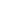 ПирамидкиДети учатся понимать разницу между большими и маленькими формами. Ребёнок из отдельных фигурок тренируется создавать цельные предметы. При выборе пирамидки лучше отдавать предпочтение натуральным материалам — дереву или тканям.Игрушки, развивающие воображениеКубикиЕсли малышам до года больше подходят крупные мягкие кубики, то в год и два на арену выходят маленькие — пластиковые или деревянные. Они развивают навыки пространственного мышления, из них можно построить гараж для машинок, трон для любимой принцессы или выложить ими забор для игрушечной фермы.Если первое время малышу нравится только ломать построенные вами башни из кубиков, раскидывать колечки пирамидки или фигурки сортера — не стоит расстраиваться. Это говорит о нормальном развитии ребёнка. Так он доступными для себя способами изучает свойства предметов. К этому нужно относиться спокойно и иногда показывать, как башня строится, а пирамидка собирается. Постепенно малыш научится правильно использовать все игрушки.Детские игры в любом возрасте не должны приравниваться к обучению. Игрушки нужны для того, чтобы расширять возможности ребёнка, насыщать его жизнь эмоциями, увеличивать его способности и интересы.Сенсорные игрыСенсорные прятки. Возьмите большую чашку, насыпьте в нее фасоль, гречку или горох. Спрячьте туда маленькие фигурки животных и предложите малышу их найти. Кроха будет погружать ручки и доставать игрушки. Покажите, как перекладывать крупу ручками из одной чашки в другую и рассаживайте туда найденных зверят. Такое занятие может увлечь кроху надолго. Развитие мелкой моторики. Ученые уже давно связали успехи умственного и речевого развития с мелкой моторикой. Такие игры, как «Ладушки» и «Сорока-ворона» незаменимы для развития детской моторики. Поиграйте с малышом в повторялки – научите его повторять за вами самые простые движения. Покажи мне этот пальчик (указательный), а теперь этот (большой). А где у нас на ручке самый маленький пальчик?Игрушки для нанизывания на стержень: кольца, втулки, шары, кубы, полусферы, имеющие сквозные отверстия. Упражнения с данным видом игрушек способствуют развитию моторики пальцев, координацию рук, особенно при осуществлении противоположных действий - нанизывание и снятие предметов. Выполнение заданий осуществляется в 2-х плоскостях: горизонтальной (нанизывание и снятие с мягкого шнура) и вертикальные (нанизывание и снятие со стержня).Игры на развитие аудирования (слушания) и понимания   Мяу-мяу – покажи, кто так говорит? Перед малышом лежат игрушки или картинки с кошками, собаками, коровами, машинами (би-би), барабаном (там-там).Я буду говорить, а ты показывать – прыг-прыг и т.д.Скажи громко, скажи тихо.Выполнение заданий – положи мячик на диван, поставь книжку на полку, поставь чашу на стол.Зарядки:Утро начинается, начинается (поднимаем ручки через стороны вверх)Дети просыпаются, просыпаются (трем глазки, тянемся)Вот открылись все окошки (закрываем и открываем глаза ладошками)Мы похлопаем в ладошки (хлопаем)И попрыгаем немножко (прыгаем)Утро начинается, начинается (поднимаем через стороны ручки вверх)Солнце просыпается, просыпается (трем глазки, тянемся)На носочки поднимаемся (встаем на носочки)Приседаем, выпрямляемся (приседаем и встаем)И пониже наклоняемся (делаем наклон)Бабочка летела, летела, (бегаем по кругу, машем ручками-крылышками)На цветочек села, (садимся на корточки)Крылышки сложила, (кладем руки на колени)Деток покормила. (Руки подносим ко рту и произносим ням-ням)Уважаемые родители! Хочу обратить ваше внимание на то, что качество игровой деятельности является для вас диагностикой уровня развития вашего ребенка. Успешность ребенка напрямую зависит от всестороннего развития!          Развитие речи детей раннего возраста.Выступление учителя-логопеда: Здравствуйте, уважаемые родители. Сейчас вы переживаете вместе с детьми Чудесный возраст - ребенок начинает учиться понимать окружающий мир, с интересом знакомится с цветом, формой, размером предметов, очень непосредственно реагирует на свои успехи и неудачи, открыт к общению с взрослым.     На 1-2 году жизни ребенок произносит только гласные звуки А, О, Э и губные согласные П, Б, М (в артикулировании последних язык вообще не участвует).Именно из этих звуков и состоят самые первые слова ребенка: мама, папа, баба.В период от 2 до 3 лет ребенок усваивает гласные звуки И, Ы, У и следующие группы наиболее простых по артикуляции согласных: Ф, В (губно-зубных, в образовании которых язык тоже еще не участвует); Т, Д, Н (простейшие по артикуляции переднеязычные звуки, требующие лишь простого поднимания кончика языка к верхним зубам); К, Г, Х (заднеязычные, тоже сравнительно простые по артикуляции) и звук Й.          Буквы в этом возрасте - непонятные и неинтересные иероглифы, суть, за ними скрывающаяся, пока недоступна для понимания маленьким человеком. Не стоит в этом возрасте усердствовать в обучении ребенка, будь то чтение, счет, иностранные языки. Лучше дайте ребенку возможность почувствовать окружающий мир с помощью зрения, слуха, вкуса, пальчиков. Научившись чувствовать мир во всех его проявлениях, ребенок с большим успехом в дальнейшем освоит навык чтения.          Очень часто дети, которые плохо говорят для своего возраста, еще и плохо едят. Как правило, для них целая проблема скушать яблоко или морковку, не говоря уж о мясе. Вызвано это слабостью челюстных мышц, а она, в свою очередь, задерживает развитие движений артикуляционного аппарата. 
           Поэтому обязательно заставляйте ребенка жевать сухари и целые овощи, и фрукты, хлеб с корочками и кусковое мясо. Чтобы развить мышцы щек и языка, покажите ребенку, как полоскать рот. Научите надувать щеки и удерживать воздух, "перекатывать" его из одной щеки в другую. 
                                 Формирование звуковой стороны речи.        Сегодня остановлюсь на конкретных упражнениях, которые помогают запустить речь и улучшить звукопроизношение без участия специалистов.         В раннем возрасте речь характеризуется достаточно бедным словарным запасом, употреблением облегченных слов, отсутствием или искажением отдельных звуков.Причиной является недостаточно развитый в силу возраста речевой аппарат и слабый речевой выдох.          Для решения большинства этих проблем существует большой арсенал развивающих упражнений, игр и методик.          Первое направление  игр на развитие речевого дыхания.          Дыхание – основа жизни и здоровья человека. В норме у детей параллельно с физиологическим дыханием, формируется и речевое дыхание. В чем же отличие речевого дыхания от обычного? Физиологическое дыхание непроизвольное, вдох и выдох одинаковые по продолжительности, и осуществляются через нос. Речевое дыхание – процесс управляемый, при котором вдох происходит через рот и нос, а выдох идет через рот, при этом вдох значительно короче выдоха. Таким образом, для речи обычного дыхания не хватает.Правильное речевое дыхание обеспечивает:
- нормальное голосообразование;
-  четкое звукообразование;
- создает условия для поддержания нормальной громкости, плавности, интонационной выразительности, четкого соблюдения пауз.        У дошкольников  часто наблюдается несформированность речевого дыхания, в силу их возрастных особенностей и соматической ослабленности.
Это проявляется в следующем:
-  слабый вдох;
-  недостаточный объем выдыхаемого воздуха, выдох слабой силы, короткий, прерывистый (речь звучит то громко, то тихо, едва слышно);-  неэкономичное распределение выдыхаемого воздуха (ребенок выдыхает весь запас воздуха на первом слоге и затем договаривает фразу или слово шепотом, или не договаривает, «заглатывает» конец слова или фразы);- неправильно направленная выдыхаемая воздушная струя приводит к искажению звуков.                 Правильное речевое дыхание у дошкольников обеспечивает правильное усвоение звуков, способно изменять силу их звучания, помогает верно соблюдать паузы, сохранять плавность речи, менять громкость, использовать речевую мелодику.Поэтому так важно формировать у ребенка правильное речевое дыхание, для этого существует множество игр и упражнений. Они подобранны в памятке.        Давайте проиграем в некоторые из них и «прислушаемся» какие органы тела и артикуляционного аппарата задействованы.1. «Парашютик». Это упражнение с кусочком ваты, которое подготавливает к произнесению звука [р]. Вата кладётся на кончик носа. Ребёнку  предлагается вытянуть язык «чашечкой» и подуть на ватку, чтобы сдуть её с носа.2. « Загнать мяч в ворота». Из кусочка ваты скатать шарик. Это мяч. Ворота – два кубика или карандаша. Ребенок вытаскивает язык между зубами и дует на «мяч», пытаясь «забить гол», вата должна оказаться между кубиками.3. Надуть одну щеку – сдуть, затем другую щеку – надуть и сдуть, надувать попеременно 4-5 раз.4. «Ветряная мельница»  Для этой игры необходима мельница из песочного набора или вертушка.  Ребенок дует на лопасти игрушки. (ответы родителей)Игрушки на развитие речевого дыхания:  губная гармошка, дудка,  игрушечный клавесин, вертушка, мыльные пузыри.          Второе направление  игр на развитие  и укрепление речевого аппарата.          Сейчас мы выполним несколько упражнений  и проанализируем, какие  мышцы артикуляционного аппарата задействованы.Артикуляционные упражнения для развития и укрепления речевого аппаратаИгры с различными звуками: цокаем как лошадка (ответы родителей);  сопим как ёжик (ответы родителей);  чмокаем – целуемся (ответы родителей).Развиваем артикуляционные мышцы:- Надуваем пузырь щечками, лопаем ладошками (ответы родителей);  - Показываем язычок – дразнимся (язычок выглянул из ротика и спрятался обратно)  (ответы родителей);  - Показываем зубы – «У кого есть зубки?!» (ответы родителей);  - «Лакаем молоко» как кошка (ответы родителей).Существуют «Вкусные игры».- Представим, что губы обмазаны вареньем, йогуртом и т.д. Облизываем губки. (ответы родителей)- Макаем кончик язычка в сахар или декоративную сладкую обсыпку и пробуем по заданию донести на язычке до рта, внутренней стороны щечек, нёба.(ответы родителей)- Тянем губами  мармеладных червячков. (Ответы родителей)Третье направление  игр на развитие  слухового восприятия.           В 1-2 года доказательством правильного развития фонематического слуха будет служить понимание ребенком той речи, с которой обращаются к нему взрослые. Он способен выполнять простые поручения, такие как: «принеси куклу», «сядь на машинку». Также даёт адекватные ответы на элементарные вопросы: «где мама?», «хочешь ли пить?»           При нормальных темпах развития интеллекта уже к 3 годам у ребенка практически сформирован фонематический слух, он способен распознавать неверное произношение, отличать родную речь от иностранной. Также в возрасте 3-4 лет у ребенка должны быть заднеязычные звуки (Х-К-Г). Если ребенок произносит их неправильно («кх» вместо «к») или заменяет один звук другим («Д» вместо «Г»), то причина может быть также в нарушении фонематического слуха.           Неразвитое слуховое восприятие влияет на развитие речи. Ребенок не способен внимательно и сосредоточенно слушать и слышать и, соответственно, плохо воспроизводит звуки.            Если ребенок хорошо различает неречевые звуки – фонематический слух (способность различать звуки речи) будет развиваться автоматически.Формирование фонематического восприятия начинается с узнавания и различения неречевых звуков.           Различение на слух неречевых звуков является основой развития фонематического слуха.            Совместно проиграем. И снова проанализируем.  Какие психические процессы задействованы?Игра "Угадай, что звучало".            Внимательно послушайте  шум воды, шелест газеты, звон ложек, скрип двери и другие бытовые звуки. Закройте глаза и отгадайте - что это звучало?  Начинаем различать 2 звука, до тех пор, пока ребёнок  научиться правильно  их различать. Затем шумы увеличиваются. (ответы родителей)Игра "Похлопаем". Повторяем  ритмический рисунок хлопков. Например, два хлопка, пауза, один хлопок, пауза, два хлопка. В усложненном варианте  повторяем  ритм с закрытыми глазами.  (ответы родителей)Игра  «Быстро-медленно» (Громко – тихо).Повтори за мной. Па, па. Па. Па.            Неразвитое слуховое восприятие влияет на развитие речи. Ребенок не способен внимательно и сосредоточенно слушать и слышать и, соответственно, плохо воспроизводит звуки. Если ребенок хорошо различает неречевые звуки – фонематический слух (способность различать звуки речи) будет развиваться автоматически.Последнее направление игр на развитие звукоподражания.
         Для того, чтобы ребёнок научился мыслить и разговаривать, его надо научить уметь смотреть и видеть, слушать и слышать, то есть переосмысливать, преобразовывать информацию, которую он получает из окружающей его среды. При отсутствии достаточно развитых психических процессов, а в частности памяти и внимания невозможна подражательная деятельность, которая и лежит в основе речевого развития ребенка.
для развития речи ребенка большое значение имеют так называемые звукоподражания ( ав-ав, кап-кап,  ку-ку, бом-бом, тук-тук, динь-динь и т.п.).
         Наблюдения показывают, что звукоподражания - одни из первых слов в речи малышей. Практически все маленькие дети называют собаку словом «ав» или «ава», а машину — «би-би». Специалисты объясняют это явление тем, что, обладая очевидной связью между формой и содержанием, мотивированные знаки легче осваиваются, также эти слова эмоционально окрашены. Все дети в возрасте около года болтают, что -то говорят уже осознанно, но большинство звуков, все таки неосознанная речь, иногда похожая на человеческие слова. Задача мамы сделать речь осознанной, т.е. работать над конкретными названиями, звуками иначе у многих так и остаётся лепет ребенка, говорение на своем языке до двух и более лет.
           Малыша в возрасте 1 - 3 лет важно регулярно побуждать к общению, предлагая самые простые речевые образцы для воспроизведения: междометия (ах, ой, на!), звукоподражания (би-би, мяу, кап-кап, бах!).
            Сначала это похоже на эхо: взрослый говорит — ребенок тут же повторяет. Чтобы общение ребенка с взрослым не напоминало игру в «попугайчиков», важно помнить, что речь нужно активировать в практической деятельности ребёнка, в игре. При этом важен эмоциональный контакт, положительная мотивация, устойчивое внимание ребенка.
Чтобы  развивать речевое подражание, необходимо начать с развития подражания вообще, инструкция взрослого: "Сделай, как я делаю". Необходимо научить ребёнка подражать действиям с предметами (игра в мяч), научить подражать движениям рук, ног, головы. Для развития подражательных способностей нужно ежедневно заниматься пальчиковыми играми.
              Учить говорить необходимо не только на детских развивающих занятиях, но и во время повседневного общения в быту. Для этого ребенку в процессе игр, прогулок,  то через некоторое время на этот вопрос он начнет отвечать «пать» («спать»). Следовательно, из речи будут постепенно вытесняться звукоподражания и лепет.
Много интересных игр с использованием звукоподражаний описано в книге О.А.Новиковской «1000 игр, заданий и упражнений для развития речи».
            Речевое подражание (звукоподражание) — есть условное повторение звуков, слов, коротких фраз. Например, звуков природы (к примеру, криков птиц и животных), рефлективных восклицаний людей, звуков, которые производятся предметами; создание слов, звуковые формулы которых в какой-то мере сходны с такими звуками (к примеру в русском языке это "мяу-мяу", "ха-ха", "тик-так").
Звукоподражания это начальный этап развития речевой функции и у ребёнка с нормой речи и у ребёнка с речевыми нарушениями только усваивают они их в разные сроки.
                      Музыкальные игры, стимулирующие запуск речи          Когда дети пропевают звуки, слоги и слова, им легче заговорить. Давайте попробуем  вместе пропеть песенки. Обратите внимание, как протягиваются слова, какие именно части слов.Песенки - звукоподражания «У бабушки Натальи было 7 утят», «Гуси-гуси», «Есть у нас лошадка Игогошка».А какие упражнения для развития речи у малышей используете вы? Поделитесь опытом! Семинар-практикум для родителей «Развивающие игрушки и игры  для детей 3 – 4 лет»Цель: Создать условие для развития дошкольников и повысить уровень компетенции родителей по проблеме активации игровой   деятельности детей в условиях семьи.Задачи:  - Дать родителям знания о значении игрушки, ее роли в игре ребенка; - Познакомить родителей с играми, направленными на развитие внимания, памяти, мышления и речи.- Показать родителям важность психических процессов в развития детей.- Способствовать сближению взрослых с детьми в процессе выполнения заданий и игр.Форма работы: групповаяВиды работы: короткое информационное сообщения, упражнения, игры, обсуждения.        Участники: воспитатель, учитель-логопед, педагог-психолог, родители.План семинара – практикума:Теоретическая часть.1.  «Игра в жизни ребенка». Практическая часть.2. « Игралочка» (проигрывание игр с родителями родителей)          Предварительная работа:Анкета для родителей: «Игра в жизни вашего ребенка».«Диагностика игровых умений дошкольника» Анонс семинара-практикума и приглашение  в родительском чате. Разработка буклетов и памяток для родителей.Подбор игрушек и игр,  способствующие развитию, для демонстрации.Ход семинара – практикума: 1.ТЕОРЕТИЧЕСКАЯ ЧАСТЬ.Вступительное слово.            Здравствуйте, уважаемые родители! Очень рада видеть вас, спасибо, что откликнулись на наше предложение.Наше занятие для родителей «Развивающие игрушки и игры  для детей 3-4 года»  пройдет в форме семинара-практикума.Выступление педагога-психолога:          Игра – ведущая деятельность в дошкольном возрасте, определяющая развитие интеллектуальных, физических и моральных сил ребенка, а главное – «воспитание чувств» к другим людям, взрослым и сверстникам (А.В.Запорожец).      Анализ социальной ситуации развития детства в современной России открывает неутешительные изменения личности ребенка. Общее состояние физического здоровья детей в последние годы вызывает озабоченность специалистов - педагогов, родителей, властных структур. Показатели психического, душевного здоровья также неутешительны: растет общая невротизация, число психосоматических и психических заболеваний. Наши современные девочки и мальчики, т.е., для кого игра - жизненная необходимость и условие для развития, на самом деле разучиваются конструктивно играть. Изменилось и само качество, сама суть детской игры: она стала какой-то невеселой, агрессивной, индивидуалистичной. Оказалась прервана многовековая непрерывная цепь передачи игровой традиции от одного поколения другому и это привело к кризису игровой культуры. По мнению известного педагога В.М. Григорьева - собирателя, организатора и «реставратора» народной игры, играть стали не меньше, а хуже: «качество игр стремительно падает. Все больше примитивных игровых форм - шалостей, проказ, забав, стоящих уже на последней грани игры, и все чаще переходящих в озорство и даже хулиганство: забавы с огнем, взрывами, мучительством животных, а то и людей, бессмысленное разрушительство и т. п… Необходимо спасение и возрождение традиционных народных игр - генетического фонда игровой культуры каждого народа».Детям этого возраста необходимо развивать:Внимание и память.Восприятие цвета.Координацию движений.Мелкую моторику рук.Играя с ребёнком можно развить любые познавательные способности, будь то внимание, память, логика или восприятие. Мы подобрали игры, которые будут не только веселыми и интересными, но и полезными. На развитие моторики          Развитие мелкой моторики напрямую влияет на формирование речи, навыков самообслуживания, мышление, память. В домашних условиях для игр можно использовать различные бытовые предметы: пуговицы, прищепки, цветные макароны, карандаши и т.п. На улице можно брать шишки, каштаны, палочки. Рассмотрим несколько вариантов игр на развитие моторики.Копилка.Возьмем 2 банки. В одну из них насыпаем фасоль, а другую оставим пустой. На вторую надевается крышка с небольшой прорезью. Задача ребенка — переложить фасоль из одной банки в другую. Как вариант, можно использовать контейнер для приготовления на пару из мультиварки (с мелкими круглыми отверстиями). В них можно опускать макаронины.Рисование крупой. На лист бумаги наносится клей ПВА, сверху в определенном порядке насыпается крупа. Можно использовать манку, пшеничную крупу, гречку, чтобы создавать разноцветные узоры.Бусы.Ребенку дается леска, на которую нужно нанизать предметы. Это могут быть бусины, пуговицы и даже сушки. Предметы не должны быть слишком маленькими, иначе ребенку будет сложно с ними справиться.Шнуровки (по методике М. Монтессори) - Это очень эффективное упражнение, развивающее глазомер, мелкую моторику рук и сенсомоторную координацию, творческие способности, пространственное ориентирование, понятие «верх — низ», «справа — слева».Игры на внимание. «Построй в темноте».  Приготовьте для игры кубики. Играющий должен с завязанными глазами и одной рукой соорудить столбик с основанием в 1 кубик. Это не так трудно, но у каждого получаются столбики разной высоты. Построивший столбик получает столько очков, сколько в нем было кубиков до того, как он развалился.  «Не звени тарелками».Представим себе, что в соседней комнате кто-то спит. Его будить нельзя. А нужно положить одну на другую 3-4 тарелки. Шум производить нельзя. Выигрывает тот, кто произвел меньше шуму. «Волшебный столик».Играющие, зрители, произносят слова: «Столик, столик, послужи, Нам игрушки покажи. Все что ты покажешь, мы потом расскажем».Один из играющих ставит на стол ширму и под ее прикрытием достает из коробки игрушки, показывает сценку. Зрители должны понять содержание этой сценки, назвать персонажей, их действия и предметыИгры на развитие логики.  Логические связи — очень важная часть в развитии мышления ребенка. Понимать, зачем и почему, помогут простые и увлекательные задания.Найди лишнее. Для этой развивающей игры понадобятся специальные карточки или листы, которые можно найти в интернете и распечатать. Задание для такого возраста обычно содержит четыре простых предмета, один из которых не подходит в группу по определенному признаку. Это могут быть цвет, форма, умения (например, летает – не летает), назначение предмета (одежда, посуда и т.п.) и другие признаки. Важно давать возможность ребенку размышлять самостоятельно.Раздели на группы. Похожее задание, но здесь нужно из обилия предметов выделить те, что относятся к определенной группе. Например, овощи, фрукты, домашние животные, игрушки и т.п.Скажи наоборот. Ребенок в 4 года уже понимает, что такое антонимы, то есть, слова с противоположным значением. Родитель произносит «горячо» — ребенок отвечает «холодно», и т.д. Используйте понятные слова: тихо-громко, белый-черный, грустный-веселый, глубоко-мелко, мокрый-сухой.Игры на развитие памяти.Игра «Повтори за мной действия» - помогает развить у детей зрительную и двигательную память, координацию движений, учит их последовательно повторять действия за взрослыми.Описание: взрослый и ребенок стоят напротив друг друга. Взрослый показывает ребенку 5-6 движений, следующих сразу друг за другом, а ребенок должен запомнить их последовательность и самостоятельно повторить.Например: руки вверх - вперед - в стороны - на пояс - присесть; руки вперед, присесть - руки вверх, встать - руки на поясе, прыжок.Игра «Что пропало?» - направлена на  развитие произвольной зрительной памяти, умение запоминать количество и место нахождения заданных предметов.Оборудование: 3-4 картинки с хорошо знакомыми ребенку предметами или 3-4 игрушки.Описание. После рассматривания картинок (игрушек) взрослый раскладывает их на столе и просит запомнить, как они лежат друг за другом. Затем ребенок закрывает глаза, а взрослый убирает одну из картинок (игрушек) и выравнивает нарушенный ряд предметов. Ребенок должен вспомнить, какую картинку (или предмет) убрали, и показать, где он находился.К пяти годам ребенок должен научиться не только показывать местонахождение убранного предмета, но и рассказать об этом, употребляя соответствующий предлог.  Например:   «Не стало картинки с куклой».Игра «Посмотри — запомни — нарисуй» - развивает у детей зрительную и двигательную память, мелкую моторику.Оборудование: карточка с 2-3 нарисованными на ней геометрическими фигурами, знакомыми ребенку в этом возрасте.Описание. Взрослый показывает ребенку карточку с фигурами и предлагает внимательно их рассмотреть в течение 5-10 секунд и запомнить. Затем карточка убирается, а ребенок должен нарисовать увиденные фигуры в том же порядке, как на образце.Игры на восприятие.«Снежки» из бумаги Подготовьте бумагу разной текстуры: альбомный лист, тетрадный лист, салфетку, газетный лист. Предложите ребенку сминать бумажные листы и скатывать из них шарики — снежки. Во время игры просите малыша комментировать свои ощущения - какие из образцов легче сминаются, какие снежки получаются плотнее (тяжелее), а какие — легче. «Слепив» снежки, можно устроить соревнование — кто дальше бросит бумажный шарик. Бросая «снежки» с высоты, понаблюдайте, шарик из какой бумаги летит быстрее, объясните малышу, почему так происходит. Игры, формирующие представление о форме предметов.Подбери пару. Вырежьте из картона 10 геометрических фигур. 6 из них должны образовать 3 пары, совпадающие по всем параметрам — форма, цвет, размер. Остальные — с ярко выраженными отличиями. Смешайте все фигурки. Предложите ребенку отобрать все одинаковые фигурки. Затем нарисовать и вырезать пары к остальным формам. Обратите внимание малыша на то, что цвет каждой пары должен быть одинаковым, пусть кроха самостоятельно выберет из набора цветного картона лист нужного цвета.Уважаемые родители! Хочу обратить ваше внимание на то, что качество игровой деятельности является для вас диагностикой уровня развития вашего ребенка. Успешность ребенка напрямую зависит от всестороннего развития!          Речевое развитие  детей.Выступление учителя-логопеда:            Здравствуйте, уважаемые родители! Важную роль играет обогащение речи дошкольников словами, обозначающими качества и свойства предметов, а также элементарными понятиями.              Бедность словаря мешает полноценному общению, а, следовательно, и общему развитию ребенка. И напротив, богатство словаря является признаком хорошо развитой речи и показателем высокого уровня умственного развития.          Речевые игры не требуют много времени и особой подготовки. Играть в слова можно пока вы одеваете ребенка, во время прогулки, когда идёте в детский сад, сидите в очереди на прием к педиатру, готовите обед или ложитесь спать. Переоценить значимость речевых игр для развития ребёнка невозможно. Они развивают не только речь, но и мышление, фантазию, быстроту реакции, память и другие психические процессы.  И одна из первых задач, стоящих перед нами, педагогами, и вами, родителями – формирование словаря.Взрослые должны:- расширять и активизировать словарь на основе обогащения представлений об окружающем мире;- обогащать словарь названиями частей суток, домашних и диких животных, овощей и фруктов.- в речи уже должны присутствовать существительные, глаголы, местоимения (мой, твой, наш), наречия (там, тут, здесь), числительные (один, два), притяжательные прилагательные (мамина, папина, Олина)           Итак, попробуем проиграть несколько игр и проанализируем какие познавательные процессы задействованы. Игра "Что мы видим во дворе?"                                                                        Посмотрите, пожалуйста,  в окно. По очереди перечисляйте то, что видно. А теперь  описывайте всё увиденное в деталях. Например: "Я вижу дом. У него зелёная крыша, коричневые стены.  Возле дома стоит дерево. Оно высокое и толстое, у него много  веток, а на ветках  листочки.» Если ребенку трудно описать предмет помогите ему наводящими вопросами: "Ты увидел дом? Он низкий или высокий?". И т.д.Что развивает игра? (ответы родителей) Игра способствует развитию связной речи, мышления, внимания, наблюдательности,пополнению словарного запаса.               Разучивание стихов является средством закрепления правильного звукопроизношения, расширения словарного запаса, развития речи.Упражнение " Выучи стихотворение"        Все дети любят слушать стихи, стараются их запомнить. Подбирая стихотворения нужно учитывать речевые возможности ребенка. Сначала нужно проговаривать каждую строчку стихотворения. Можно разучивать стихотворение с опорой на наглядные картинки, тем самым развивать и зрительную память.Например, стихотворение Агнии Барто «Бычок»Идёт бычок, качается,Вздыхает на ходу:-Ох, доска кончается,Сейчас я упаду!     Какие слова преобладают в стихотворение предметы или глаголы? (ответы родителей)      Как вы думаете все глаголы знакомы вашему ребенку? (ответы родителей)   С какой интонацией произносится последняя строка? (ответы родителей)Игра "Профессии"           С помощью этой игры у ребенка будут формироваться элементы ролевойигры, вырабатываться речевая активность. Обратите внимание на картинку. Чтобы помочь ребенку с рассказом о профессиях необходимо показать картинки, задавать наводящие вопросы об этих  профессиях, например такие как:- Как называется человек этой профессии на картинке?- Как одет человек на этой работе? - Носит ли он специальную форму?- Чем занимается человек на этой работе? - Где он работает?  - Какие инструменты ему необходимы в этой профессии?    - Зачем нужна эта профессия? - Приносит ли она пользу людям?           Теперь можно составить рассказ-описание  нужной профессии врача.  Что врач одет в белый халат это его врачебная форма. Врач работает в больнице,  лечит детей и взрослых от болезней. Для его работы нужны специальные инструменты, такие как  стетоскоп, градусник. Профессия врач нужна для того, чтобы защищать и лечить людей от различных болезней. Развитие связной речи.- Развитие диалогической речи (вовлечение детей в разговор во время рассматривания предметов, иллюстраций; наблюдений за живой и неживой природой; после просмотра м/ф, спектаклей)- Развитие инициативной речи во взаимодействии с взрослыми и сверстниками.Какие же приёмы помогут нам развивать связную речь?- разговоры по телефону (настоящему или игрушечному) способствуют развитию активной устной речи детей;- прочтение книг.         Книги, прочитанные в детстве, влияют на нас гораздо больше всех остальных. Они воспитывают и формируют личность. Дети, привыкшие к книге, гораздо более самостоятельны в суждениях и поведении, легче вступают в контакты.         С книгою ребенок не только познает прошлое, настоящее и будущее мира, но и учится думать, анализировать, развивается творчески.          К тому же книга способствует более быстрому формированию речевых навыков, что очень важно. Чтение книг обогащает и актуализирует словарный запас ребенка, развивает навыки грамматического структурирования и связного оформления собственного высказывания, нормализует произносительную сторону речи, делая ее правильной, четкой, понятной, образной, красивой.       Современные дети начинают говорить в целом на полгода позже, чем еще 20 лет назад. Возможно, это связано именно с тем, что взрослые стали меньше уделять внимание книгам. Что и как читать детям 1. Показывайте детям, что чтение вслух доставляет вам удовольствие. Не бубните, как бы отбывая давно надоевшую повинность.2. Демонстрируйте детям уважение к книге, приучайте их аккуратно обращаться с ней. Они должны знать, что книга — это не игрушка, не крыша для кукольного домика и не повозка, которую можно возить по комнате. 3. Во время чтения сохраняйте зрительный контакт с детьми, чтобы они могли видеть ваше лицо, наблюдать за мимикой, выражением глаз, жестами, так как эти формы проявления чувств дополняют и усиливают впечатления от прочитанного. 4. Перед чтением книжки новые, незнакомые слова, встречающиеся в тексте, нужно не только объяснять детям в доступной им пониманию форме, но и проиллюстрировать на практике. 5. Читайте детям неторопливо, но и не монотонно, старайтесь передать музыку ритмической речи.  Вам потребуются и психологические способности, чтобы вовремя и точно определить, где остановить сказку (рассказ), и дать возможность детям порассуждать по поводу услышанного или предположить, что случится с героями дальше.6. Играйте голосом: читайте то быстрее, то медленнее, то громко, то тихо – в зависимости от содержания текста. Читая детям стихи и сказки, старайтесь передать голосом характер персонажей, а также смешную или грустную ситуацию, но не «перебарщивайте». 7. Сокращайте текст, если он слишком длинный. В таком случае не надо читать все до конца, дети все равно перестанут воспринимать услышанное. Коротко перескажите окончание. 8. Хочется обратить внимание на то, что сказку нужно не читать, а рассказывать. Этим у детей воспитывается умение слушать и понимать монологическую речь. Чтобы первое знакомство со сказкой не только заинтересовало детей, но и нашло отражение в их чувствах и эмоциях, нужно выразительно преподнести текст. Эмоциональную окраску речи дети начинают ощущать с усвоением речи вообще. Особенно доступна им выразительность интонации.               После рассказывания сказки необходимо рассмотреть вместе с детьми иллюстрации, провести беседу, которая поможет ребятам лучше понять содержание, правильно оценить некоторые эпизоды сказочной истории. Желательно задавать вопросы, помогающие формированию лексико-грамматических представлений детей, а также побуждающие их анализировать, рассуждать, делать выводы. Одни вопросы помогают выяснить, насколько дети поняли сюжет, другие помогают точнее охарактеризовать героев сказки, третьи — обратить внимание на отдельные слова, поступки, эпизоды, почувствовать главную идею произведения.  9. Читайте скороговорки, пусть ребенок повторяет их, ведь они развивают дикцию, четкость, интонационную выразительность речи.     Наибольшее беспокойство у родителей вызывает звукопроизношение детей, т.к. это наиболее заметный дефект. Не только окружающие, но и родители могут не заметить ограниченность словаря или особенности грамматического строя речи, а вот неправильное звукопроизношение – как на ладошке.         В возрасте от 3 до 5 лет происходит усвоение сначала свистящих звуков С, З, Ц, а потом шипящих Ж, Ш, Ч, Щ. Эти группы звуков уже гораздо более сложны по артикуляции, поскольку для их образования необходимы тонкие и дифференцированные движения языка, а также вполне определенное положение губ. Поэтому не случайно у многих детей именно на эти звуках впервые проявляются патологические нарушения звукопроизношения, тогда как более простые звуки произносились правильно. В данном возрасте дети уже должны внятно и чётко произносить гласные звуки (а, о, у, и, ы, э) и некоторые согласные (п, б, т, к, г, ф, в, т, д, с, з, ц, м, н).Какие же приёмы можно использовать, чтобы помочь ребёнку говорить звуки чётко и правильно?Чистоговорки. Давайте попробуем совместно сочинить несколько чистоговорок:Та – та – та - …Ку – ку – ку - ..Бы – бы – бы - …   (ответы родителей)       Артикуляционная гимнастика способствует укреплению мышц речевого аппарата и повышает его пластичность и тонус.Давайте попробуем выполнить несколько упражнений и почувствуем какие мышцы артикуляционного аппарата «работают» активно.ЗаборчикУлыбнуться, с напряжением обнажив сомкнутые зубы.  (ответы родителей)ДудочкаС напряжением вытянуть вперед губы (зубы сомкнуты). (ответы родителей)ЧашечкаУлыбнуться, широко открыть рот, высунуть широкий язык и придать ему форму "чашечки" (т. е. слегка приподнять кончик языка). (ответы родителей)ЛошадкаВытянуть губы, приоткрыть рот, поцокать "узким" языком (как цокают копытами лошадки).  (ответы родителей)Игры на развитие речевого дыхания.          Правильное дыхание очень во многом определяет, насколько внятной и чёткой будет речь вашего ребёнка, которые помогут развить правильное речевое дыхание. У дошкольников  часто наблюдается несформированность речевого дыхания, в силу их возрастных особенностей и соматической ослабленности.
Это проявляется в следующем:
-  слабый вдох;
-  недостаточный объем выдыхаемого воздуха, выдох слабой силы, короткий, прерывистый (речь звучит то громко, то тихо, едва слышно);-  неэкономичное распределение выдыхаемого воздуха (ребенок выдыхает весь запас воздуха на первом слоге и затем договаривает фразу или слово шепотом, или не договаривает, «заглатывает» конец слова или фразы);- неправильно направленная выдыхаемая воздушная струя приводит к искажению звуков.  Давайте совместно проиграем несколько игр. Обратим внимание, какие сложности вызвали у вас.Игра «Чей паровоз громче гудит»Задача: развивать продолжительный и целенаправленный выдох (не надувая при этом щеки).Для проведения игры необходимо несколько маленьких пузырьков с маленьким горлышком из-под лекарств или духов. Взрослый подносит пузырек к губам и дует в него, чтобы послышался свист, затем предлагает сделать то же самое ребенку – подуть в каждый пузырек по очереди (не надувая при этом щеки).Игра «Погреем руки»Задача: формировать целенаправленную теплую струю выдыхаемого воздуха.Взрослый предлагает ребенку погреть свои или мамины ручки. Необходимо обращать внимание на положение губ (рот широко открыт).Игра «Зайка»Задача: различение холодной и теплой струй выдыхаемого воздуха.Взрослый читает стихотворный текст:«Зайке холодно сидеть
Надо лапоньки погреть. (дует на руки ребенка ( на свои)сложенные лодочкой, теплой струей воздуха).
Лапку заинька обжег.
На нее подуй, дружок.» (дует на руки ребенка (на свои), используя холодную струю воздуха). Затем предлагаете  ребенку так же подуть.(ответы родителей)        К трем годам ребенок умеет различать все звуки. Решающим фактором в его развитии фонематического слуха является развитие речи в процессе общения с другими людьми.       Показываем крохе различные музыкальные инструменты: деревянные ложки, бубен, колокольчик. Даем послушать их звучание и поиграть. Затем просим отвернуться: ребенок должен угадать на слух название инструмента.Знакомим сына или дочь с понятиями «горячий» и «холодный». Затем катим мяч. Если взрослый говорит «горячо», мячик трогать нельзя.      Вместе с ребенком насыпьте в разные мешочки крупу, пуговицы, гальку. По звуку малыш будет угадывать, что в каждом из них лежит.Взрослый показывает картинку и называет предмет, специально заменяя в нем звуки. Малыш должен хлопнуть в тот момент, когда услышит правильный вариант. Например, корота-ворота-борота.       На четвертом году жизни фонематическое восприятие настолько улучшается, что уже понятно, есть ли у ребенка проблемы с фонематическим слухом. В этом возрасте в его речи появляются развернутые фразы, он должен различать на слух шипящие и свистящие, глухие и звонкие, твердые и мягкие согласные. Даже если малыш еще не может четко их произнести, на картинке он всегда покажет, где - мишка, а где - мышка, где - дочка, а где – точка. Если он путается, это веский повод обратиться за консультацией к логопеду. Ведь в норме к четырем годам кроха должен различать все звуки. Примерно к этому же возрасту заканчивается формирование и правильного звукопроизношения. Если ребенок определенные звуки произносит неправильно, консультация логопеда обязательна. Обратите внимание также на правильное построение грамматических конструкций. В будущем умение согласовывать падежные окончания, время действия и не путать мужской и женский род поможет карапузу писать грамотно. Игры для детей от 3 лет на развитие фонематического слуха «Звучащие предметы». Если дома имеются различные музыкальные инструменты – отлично! Если нет – не беда, ведь вполне можно взять обычные предметы, воспроизводящие звуки.  Например, предметы из разных материалов: стекло,  дерево, пластик, металл;  стекло, фарфор, хрусталь. Ребенок  поворачивается спиной к взрослому,  пытается  предмет, который издал звук. Ребенок 3 лет должен знать, как звучат предметы — это пригодится в игре. А вы попробуете сразу угадать, что звучало.    «Повтори мелодию». Довольно задорная игра, заключающаяся в том, что взрослый выстукивает какую-нибудь мелодию. Ребенок же, естественно, повторяет. Как правило, такая игра воспринимается подрастающим поколением с большим энтузиазмом.ВАЖНО: Естественно, мелодии поначалу не должны быть замысловатыми.Ребенку 3 лет будет полезно уметь в игровой форме воспроизводить мелодии.Игра «Хлопай на счет «пять»
Цель игры: научить ребенка считать до 5 и выполнять действия по просьбе взрослого.
Оборудование: специального оборудования не требуется.
Ход игры. В игру можно играть как вдвоем, так и группой. Ребенок садится напротив взрослого, который говорит, что сейчас он начнет считать до 5 и как только произнесет «пять», малышу нужно один раз хлопнуть в ладоши. Он должен вместе со взрослым считать от 1 до 5, приближая ладони друг к другу, но не хлопая.
      Особое внимание я хочу обратить на культуру родного языка, ведь речи следует учить, прежде всего, путём примера. Слышит ребёнок правильную речь и невольно воспринимает её, и мало-помалу навык приобретает могущественную силу привычки. Воспримет его ухо какие-нибудь неправильные, извращенные слова и так же незаметно это войдёт в его речь, а с недостатками речи бороться очень трудно.Поэтому мой совет – разговаривайте с детьми и в присутствии детей красиво. Ведь речь у дошкольников формируется по подражанию.А теперь я с удовольствием отвечу на ваши вопросы.Выводы:Игры дома с детьми — это интересно и здорово. Общение с родителями и их серьезное отношение к игре и к игрушкам необходимо ребенку. Он будет чувствовать причастность родителей к своим проблемам, испытывать эмоциональный комфорт, положительные эмоции.Заключительный этап Рефлексия -Нам очень хотелось бы узнать мнение каждого из вас о сегодняшнем мероприятии (Выслушиваются мнения родителей). - Какие направления игр для вас были новыми? (ответы родителей).- Увидели ли вы проблемы в развитии игровой деятельности у ваших детей?Мы благодарим всех, кто сегодня пришел на наше родительское собрание, за совместную работу. (Раздача памяток).Семинар-практикум «Играют дети – играем вместе»(совместное мероприятие для детей и родителей)        Цель: Повысить уровень компетенции родителей по проблеме активации игровой     деятельности дошкольников в условиях семьи.Задачи:  - Научить родителей играм, развивающим у детей познавательные процессы (внимание, мышление, память, речь) волю. - Показать родителям важность психических процессов для успешного обучения ребенка в школе.- Способствовать сближению взрослых в процессе выполнения заданий и игр.Форма работы: групповая, подгрупповаяВиды работы: короткое информационное сообщения, упражнения в парах, игры, обсуждения.        Участники: воспитатель, учитель-логопед, педагог-психолог, родители, детиПлан семинара – практикума:Теоретическая часть.1.  «Игра в жизни ребенка». Практическая часть.2. « Игралочка» (совместные игры для детей и родителей) Ход семинара – практикума: 1.ТЕОРЕТИЧЕСКАЯ ЧАСТЬ.Вступительное слово.            Здравствуйте, уважаемые родители! Очень рада видеть вас, спасибо, что откликнулись на наше предложение.           Тема собрания «Играют дети – играем вместе!» и пройдет оно в форме семинара-практикума.          Для ребёнка дошкольного возраста игра является ведущей деятельностью, в которой проходит его психическое развитие, формируется личность в целом. Возможности игры огромны, они: Развивают познавательные процессы личности – внимание, память, восприятие, мышление, воображение;Тренируют наблюдательность и ум;Развивают творческие способности у детей;Формируют эмоционально-чувственную сферу личности     дошкольника;Способствуют познанию ребенком самого себя и побуждают его к самосовершенствованию;Учат самодисциплине, настойчивости, выдержке –     всем тем качествам, без которых трудно жить и достигать      поставленных целей и задач.«Каков ребенок в игре, таков во многом он будет на работе, когда вырастет.»                                                                                                                               Макаренко А.С.            Совместные игры для родителей и детей приносят неоценимую пользу в становлении детского характера и в развитии психики. Игры позволяют родителям передавать детям свой жизненный опыт, учат их быть самостоятельными, не бояться принимать важные решения, нести за них ответственность и правильно оценивать поступки окружающих. Кроме этого совместное времяпровождение улучшает взаимоотношения родителей и детей.Взрослым очень важно правильно организовать игру и максимально заинтересовать в ней детей. Но прежде чем начнем играть, не забудьте: отключить функцию родитель-советчик. Конечно, мы всегда знаем, как лучше, но здесь все должны быть на равных.играть нужно только с удовольствием. Подберите те игры для детей и взрослых, которые вызывают у вас хоть какой-то эмоциональный отклик.Ребенок, заметив такой искренний родительский интерес, непременно увлечется процессом2.ПРАКТИЧЕСКАЯ ЧАСТЬ. (совместные игры детей и родителей.)Уважаемые родители, мы вас приглашаем сегодня поучаствовать в увлекательном мероприятии, окунуться в мир детства, игры и хорошего настроения. Педагог-психолог: Ребята, вы хотите поиграть с вашими папами и мамами? С момента рождения и до 7 лет идёт активное созревание сенсорных систем ребёнка (зрение, слух, обоняние, осязание, вкус). Чтобы они правильно "работали" необходимо, чтобы мозг качественно перерабатывал миллион ощущений, которые ежесекундно поступают в него. А поступают они не только от глаз и ушей, но и от всего тела. Природой придумано, что для развития ребёнок должен много двигаться и осваивать новые физические навыки. Уважаемые родители! Хочу обратить ваше внимание на то, что качество игровой деятельности является для вас диагностикой уровня развития вашего ребенка. Успешность ребенка напрямую зависит от всестороннего развития!«Нейрогимнастика» (фонарики, кулачок – ладошка, грибок, и т.д.)          Одним из важных показателей готовности ребенка к обучению является уровень сформированности пространственных представлений, определяющих успешность освоения базовых навыков письма, чтения, математики.           Недостаток развития пространственных представлений может вызвать такие проблемы, как нарушений пересказа текста и проблемы с чтением, счетом.Игра «Части тела»           Цель. Упражнять детей в умении ориентироваться на собственном теле, при словесном обозначении активно использовать соответствующие пространственные термины.            Ход игры: Один из игроков дотрагивается до какой-либо части тела своего соседа, например, до левой руки. Тот говорит: «Это моя левая рука». Начавший игру соглашается или опровергает ответ соседа. Игра продолжается по кругу.          Игра «Муха» Цель: развитие умения ориентироваться на плоскости листа, закрепление понятий «лево/право», «верх/низ».Инструкция: «Перед вами находится поле, в центре которого находится муха (фишка). Муха пытается выбраться из сетки. На каждый ход она может пролетать только одну клетку. Я буду говорить куда полетела муха, а вы внимательно следите за ее передвижением. Как только она вылетит за границы сетки, хлопайте в ладоши, чтобы ее поймать. Если не успеете этого сделать, то муха улетит, и игра начнется сначала. Всего будет 5 мух. Каждый раз муха начинает свой полет из центра сетки. Начнем? Муха полетела вверх, вправо, вниз, вниз, вправо (хлопок), вниз…».Примечание: если ребенку сложно уследить за перемещением мухи только глазами, на первом этапе можно разрешить ему следить за ней, перемещая фишку. В случае если ребенку трудно удается игра, пометьте верх, низ, право, лево соответствующими буквами, чтобы несколько облегчить процесс.  По мере тренировки можно ускорять темп и удлинять маршрут «полета» мухи, заставляя ребенка ориентироваться в пространстве листа быстрее.3. Игры на внимание.          Игра "Нос-пол-потолок"Ведущий предлагает детям поиграть, при этом не поддаваясь на провокацию. Он будет произносить слова: "нос", "пол", "потолок", а показывать либо на верный, либо на неверный объект. Например, называет нос, а показывает на потолок. Дети же должны тоже показывать пальцем, но только на тот объект, который проговаривается. Их задача - быть сосредоточенными на называемом слове и показать в верном направлении.Игра "Верно-неверно"Ведущий говорит фразу, если логически она верна, дети хлопают в ладоши, если противоречит действительности - топают. Игра на внимание. Например: "Груши растут на березе" (эта фраза неверна, поэтому дети должны топать).А на фразу: "Зимой идет снег" - должны хлопать, потому что высказывание верное.Не пропусти хлопок.Инструкция: «Хлопни в ладоши, когда услышишь любое мужское имя: Маша, Таня, Коля, Николай, Кристина, Александра, Семен, Степан, Сергей, Ольга, Ира, Ирина, Иннокентий, Кеша, Шарик, Шурик, Лёня, Лена, Никита, Вера, Мурка, Бобик, папа, котенок, Сережа, Андрюшка, Димочка, Лариса, Ульяна, Кузьма, Зоя, Евгений».4 .Игры на развитие памяти  «Я в мешок положу».              Взрослый начинает игру и говорит: "Я положил в мешок яблоки". Следующий играющий повторяет сказанное и добавляет еще что-нибудь: "Я положил в мешок яблоки и бананы". Третий игрок повторяет фразу и добавляет что - то от себя. И так далее. Можно просто добавлять по одному слову, а можно подбирать слова по алфавиту: "В саду у бабушки растут..." (порядок тот же) В этих играх неважно, кто становится победителем, а кто проигравшим. Важно, чтобы ребенок развивал в себе способность вспоминать, получая от этого удовольствие.Игра «Вспомни слово»     Взрослый называет пары слов, связанных по смыслу.Например: окно-цветок, лыжи – снег, чашка – молоко, мука – хлеб, дорога – машина.После этого он поочередно называет первое слово из пары и просит ребенка вспомнить второе слово.     6. Игры на мышление    Игра  «Обобщение-исключение».НАБОРЫ СЛОВ:1.  Стол, стул, кровать, чайник.2.  Лошадь, собака, кошка, щука.3.  Елка, береза, дуб, земляника.4.  Огурец, репа, морковь, заяц,5.  Блокнот, газета, тетрадь, портфель1. «Помоги маме» (перебрать фасоль и горох»)     2. Игра «Выложи узор» (из фасоли и гороха)        Здравствуйте, уважаемые родители! А теперь наступила очередь поиграть  в игры по развитию речи.           Первое направление  игр на развитие речевого дыхания.          Дыхание – основа жизни и здоровья человека. В норме у детей параллельно с физиологическим дыханием, формируется и речевое дыхание. В чем же отличие речевого дыхания от обычного? Физиологическое дыхание непроизвольное, вдох и выдох одинаковые по продолжительности, и осуществляются через нос. Речевое дыхание – процесс управляемый, при котором вдох происходит через рот и нос, а выдох идет через рот, при этом вдох значительно короче выдоха. Таким образом, для речи обычного дыхания не хватает. Правильное речевое дыхание обеспечивает:
—нормальное голосообразование;
— четкое звукообразование;
— создает условия для поддержания нормальной громкости, плавности, интонационной выразительности, четкого соблюдения пауз.        У дошкольников  часто наблюдается несформированность речевого дыхания, в силу их возрастных особенностей и соматической ослабленности.
Это проявляется в следующем:
— слабый вдох;
— недостаточный объем выдыхаемого воздуха, выдох слабой силы, короткий, прерывистый (речь звучит то громко, то тихо, едва слышно);— неэкономичное распределение выдыхаемого воздуха (ребенок выдыхает весь запас воздуха на первом слоге и затем договаривает фразу или слово шепотом, или не договаривает, «заглатывает» конец слова или фразы);— неправильно направленная выдыхаемая воздушная струя приводит к искажению звуков.Различают 3 главных способа дыхания:1) верхнее дыхание (ключичное);2) среднее дыхание (грудное или межреберное);3) нижнее дыхание (брюшное или диафрагмальное).           Установлено, что наиболее правильным, удобным для речи является диафрагмальное дыхание, когда вдох и выдох совершаются при участии диафрагмы и межреберных мышц. При этом активна нижняя, самая емкая часть легких. Верхние отделы грудной клетки, а также плечи практически остаются неподвижными.Правильное речевое дыхание у дошкольников обеспечивает правильное усвоение звуков, способно изменять силу их звучания, помогает верно соблюдать паузы, сохранять плавность речи, менять громкость, использовать речевую мелодику.Поэтому так важно формировать у ребенка правильное речевое дыхания, для этого существует множество игр и упражнений. Рассмотрим некоторые из них.Условия для проведения игр и упражнений на дыхание.
• Заниматься в чистой, проветренной комнате с нормальной влажностью воздуха.
• Заниматься не раньше чем через 1,5 – 2 часа после еды.
• Занятия проводить в свободной одежде, не стесняющей движений.
• Не переутомляться, при недомогании отложить занятия.
• Дозировать количество и темп проведения упражнений.         Давайте проиграем несколько игр.Этапы формирования речевого дыхания          I Этап – формирование неречевого дыхания.Упражнение «Загони мяч в ворота»Задача: формировать длительный целенаправленный ротовой выдох.Используя бумажный или выполненный из ваты (из фольги, цветной бумаги) «мячик», ребенок и взрослый попеременно дуют на него, перекатывая по столу.Игра «Чей паровоз громче гудит»Задача: развивать продолжительный и целенаправленный выдох (не надувая при этом щеки).Для проведения игры необходимо несколько маленьких пузырьков с маленьким горлышком из-под лекарств или духов. Взрослый подносит пузырек к губам и дует в него, чтобы послышался свист, затем предлагает сделать то же самое ребенку – подуть в каждый пузырек по очереди (не надувая при этом щеки).II этап – формирование речевого дыхания.Игра «У кого длиннее звук (слог)?»Задача: формирование речевого выдоха.Взрослый и ребёнок произносят на одном выдохе звук (слог).Игра «Назови картинки»Задача: формирование речевого выдоха.Оборудование: 3-5 предметных картинок.Взрослый раскладывает перед ребенком 3-5 картинок и предлагает их назвать на одном выдохе.Игра «Мой веселый звонкий мяч»Задача: формирование плавной слитной речи.Ребенок рассказывает любое стихотворение и в конце каждой фразы ударяет мячом об пол (хлопок рукой об стол).           Второе направление – игры на развитие фонематического слуховосприятия.           Большое значение в формировании правильной речи и  подготовки к обучению грамоте  имеет фонематический слух. Фонематическим восприятием или фонематическим слухом, что по данным  современных исследователей одно и то же, принято называть способность воспринимать и различать звуки речи (фонемы), составляющие звуковую оболочку слов.           Несовершенное фонематическое восприятие отрицательно влияет на становление детского звукопроизношения, тормозит, усложняет формирование навыков звукового анализа, без которых полноценное чтение и письмо невозможны. Формирование навыков звукового анализа и синтеза осуществляется в принятой в современной логопедии последовательности:выделение в словах первого гласного звука;анализ и синтез сочетаний из двух гласных звуков;определение последнего гласного звука в словах;определение первого и последнего гласного звука в словах;определение наличия либо отсутствия в словах звука;определение первого согласного звука в словах;определение последнего согласного звука в словах;определение гласного звука в середине односложных слов;синтез односложных слов, состоящих из трех звуков;определение позиции согласного звука в словах;определение количества слогов в словах;синтез двусложных слов, состоящих из двух открытых слогов.Игра «Какой звук есть во всех словах?»    Взрослый произносит три-четыре слова, в каждом из которых есть один и тот же звук: шуба, кошка, мышь - и спрашивает у ребенка, какой звук есть во всех этих словах.Игра «Назови первый  (последний) звук»                  Взрослый произносит слово с интонационным выделением первого (последнего) звука и кидает мяч ребенку, а тот называет первый звук в слове и перебрасывает мяч взрослому (Аня, азбука, арбуз, Ира, индюк, изюм, Оля, осень, утка, улица …).        Третье направление – игры  и упражнения на развитие и обогащения словаря.        Многие дети имеют ограниченный словарный запас даже на бытовом уровне и способны называть некоторые предметы из близкого окружения и некоторые действия. Они используют только простые предложения из 2-3 слов. Допускают грубые ошибки в употреблении грамматических конструкций, испытывают трудности в использовании предлогов. У них отсутствует или грубо недоразвита связная речь (1-2 предложения вместо пересказа).Поэтому обогащение словаря ребёнка, развитие у него грамматически правильной фразовой и связной речи – это задача, которую родители и педагоги могут и должны решать совместными усилиями. Как  проводить занятия с ребенком по развитию речи?Для этого ничего специально не нужно организовывать. Вам не понадобятся сложные пособия и методики. Стоит лишь настроиться на регулярную работу и внимательно посмотреть вокруг себя или даже просто перед собой. Поводом и предметом для речевого развития детей может стать абсолютно любой предмет, явление природы, ваши привычные домашние дела, поступки, настроение. Неисчерпаемый материал могут предоставить детские книжки и картинки в них, игрушки и мультфильмы.Не упускайте малейшего повода что-то обсудить с вашим ребёнком. Именно обсудить. Одностороннее «говорение», без диалога - малополезно. Неважно, кто при этом молчит: ребёнок или взрослый. В первом случае у детей не развивается активная речь, во втором – пассивная (умение слушать, слышать, понимать речь; своевременно и правильно выполнять речевую инструкцию; вступать в партнёрские отношения; сопереживать услышанное).Итак, вы посмотрели перед собой и увидели, например, … яблоко. 
Прекрасно, считайте, что у вас в руках готовый методический материал для развития речи ребёнка, причём любого возраста. Для начала устройте соревнование «Подбери словечко» (Яблоко какое? - сладкое, сочное, круглое, большое, блестящее, спелое, душистое, жёлтое, тяжёлое, вымытое, и т.д.). Игра пройдёт интереснее, если вы пригласите других детей и членов своей семьи. Тот, кто придумал следующее слово – откусывает кусочек яблока. А пока оно ещё цело, его можно срисовать и заштриховать цветным карандашом. Это полезно для развития моторики пальчиков.  А когда в руках несколько яблок, самое время их рассмотреть повнимательней и сравнить между собой - игра с союзом «А» - «Сравни два яблока» (первое яблоко жёлтое, А втрое - красное; одно сладкое, А другое с кислинкой; у первого коричневые семечки, А у второго - белые и т.д.)Аналогичным образом любой предмет, ситуация, впечатление могут послужить материалом и поводом для развития детской речи.Упражнение 	Взрослый просит ребенка подобрать по 5 слов — названий предметов. Для подсчета он кладет перед малышом 5 счетных палочек (фишек) или предлагает пользоваться пальцами руки. Затем задает вопрос: — Что можно открыть?Отвечать необходимо полным предложением: можно открыть дверь; можно открыть крышку; можно открыть книгу; можно открыть коробку; можно открыть калитку; можно открыть банку    и т. п. Подбор слов происходит не абстрактно, а только после показа соответствующих предметов. Называние каждого нового предмета фиксируется наглядно с помощью любого счетного материала.Что можно поднимать (лепить, двигать, есть, чистить, пить, стирать, рисовать, мыть, покупать, гладить, клеить, отодвигать, носить, надевать, вешать, доставать и т.д.)?Естественно, помощь взрослого      в подборе слов необходима. Но важно, чтобы ребенок чувствовал себя активным соучастником работы, а не механически повторял слова.2.Игра «Волшебный мешочек».В красивый мешочек (коробочку) сложить несколько предметов. Ребёнок достаёт из мешочка  предмет и должен его описать как можно подробнее. Если ребёнок затрудняется, то взрослый помогает ему наводящими вопросами. Например: лимон - это фрукт, желтого цвета, овальной формы, сочный и кислый на вкус. Предметы в мешочке: виноград, апельсин, банан, арбуз, зайчик, лошадка, лягушка и т.д.     Четвёртое направление – подготовка к письму и профилактика дисграфии.     Помимо коррекции речи, перед педагогами и родителями стоит задача  и подготовка руки ребёнка к письму. Письмо является сложным двигательным навыком. Включающим в себя переключение с одной двигательной программы на другую и требующим особой точности и скоординированности движений кисти ведущей руки. Поэтому для подготовки ребёнка к письму необходимо развивать пальцевую моторику.     Раскраски как этап работы по подготовке руки к письму начинают использовать с детьми четырёхлетнего возраста. Детей надо учить раскрашивать картинки цветными карандашами: ровно, с одинаковым нажимом, не выходя за контуры и не делая пропусков. В старшей группе начинаем использовать раскраски с заданиями.Раскраски Раскраски по лексическим темам.«Норма» раскрашивания для каждого ребёнка – не менее одной картинки в день. Больше – по желанию. Таким образом, дети и тренируют руку, и прочнее усваивают лексический материал.Раскраски с кодированием цвета.Рисунок разделён на части. В каждой части стоит значок, обозначающий, каким цветом её надо раскрасить.Раскраски «наоборот» - это такие раскраски, где рисунок остаётся белым, раскрашивается только фон.Раскраски с заданиями.Раскраски с дорисовыванием – это картинки, на которых часть изображения намечена пунктиром. Ребёнку предлагается дорисовать предметы по этим пунктирам и раскрасит их.Дорисовывание деталей.Дорисовывание части целого.Дорисовывание отсутствующей половины рисунка.Раскрашивание наложенных контуров.       Ребёнку предлагается раскрасить рисунок, на котором контуры предметов наложены друг на друга. При этом даётся задание: раскрасить, например, только грибы. Следить за тем, чтобы контуры не оказались наложенными друг на друга!Флаги (раскраски по описанию).Обведение контура. Пятилетним предлагается обведение внутреннего контура, а шестилетним – внешнего.Штриховка. Это может быть горизонтальная, вертикальная, наклонная. Штриховка с дорисовыванием.Рисунки по клеточкам.Итог собрания.- Уважаемые родители, вам приятно было играть с детками?- Ребята, а вам понравилось играть вместе с мамами и папами? В какие игры вам понравилось играть больше всего? (можно спросить каждого ребёнка «Больше всего мне понравилось играть с мамой в игру…»)- Уважаемые родители, спасибо за ваше желание побыть рядом с детьми, подарить им душевное тепло. Нам очень приятно было видеть ваши добрые и нежные улыбки и счастливые глаза ваших детей. Используйте продемонстрированные игры, активно их применять в домашних условиях. Принимайте активное участие в любых играх с детьми. Устраивайте экскурсии по интересам детей, что так же поможет расширению  кругозора детей и обогащению словаря. Радуйтесь и получайте удовольствие    от процесса общения.          Совместные игры сближают детей и родителей. Играя с ребёнком можно развить любые познавательные способности, будь то внимание, память, логика или восприятие. Играйте с детьми дома, как можно чаще!ЛитератураНетрадиционные упражнения по совершенствованию артикуляционной моторики опубликованы в книгах "Хлоп-топ" и "Хлоп-топ-2". Авторы Коноваленко С. В. и Коноваленко В. В., издательство "Гном"Е. Краузе "Логопедический массаж и артикуляционная гимнастика. Практическое пособие" Издательство: Корона – ПринтВ.В. Коноваленко, С.В. Коноваленко Экспресс-обследование звукопроизношения у детей дошкольного и младшего возрастаТ. А. Ткаченко Развитие фонематическое восприятие. Альбом дошкольника. Пособие для логопедов, воспитателей и родителей. – М.: Издательство ГНОМ и Д, 2005. Новиковская О.А. Логопедическая грамматика для детей для детей: Пособие для занятий с детьми 2-4 лет. – СПб.: КОРОНА принт, 2018.Новиковская О.А. Логопедическая грамматика для детей для детей: Пособие для занятий с детьми 4-6 лет. – СПб.: КОРОНА принт, 2019.Новиковская О.А. Логопедическая грамматика для детей для детей: Пособие для занятий с детьми 6-8 лет. – СПб.: КОРОНА принт, 2005.Новиковская О.А. 1000 игр, заданий и упражнений для развития речи: Издательство: АСТ, 2010.С.Ю. Танцюра / Учебно-игровой комплект. Гимнастика дыхательная для детей 4-7 лет.- ООО «ТЦ СФЕРА» Коноваленко В.В. Артикуляционная, пальчиковая гимнастика и дыхательно-голосовые упражнения. Приложения к комплекту тетрадей для закрепления произношения звуков у дошкольников / В.В. Коноваленко, С.В. Коноваленко. – 2-е издание дополненное. – М.: «Издательство ГНОМ и Д», 2010. Филичева Т. Б. и др. Основы логопедии: Учеб. пособие для студентов пед. ин-тов по спец. «Педагогика и психология (дошк.)» / Т. Б. Филичева, Н. А. Чевелева, Г. В. Чиркина -М.: Просвещение, 1989. Молчанова Е.Г. 300 игр для развития слухового внимания ребёнка – Изд. 6-е. – Ростов н/Д: Феникс, 2021.Крупенчук О.И. Готовим руку к письму: Контур, линия, цвет. – СПб.: Издательство Дом «Литера», 2011.Л.С. Выготский о роли игры в психическом развитии ребёнка / Глаголева К.С. – статья, опубликовано в Молодой учёный №4 (138) январь 2017А. Корнилов: Игровое взаимодействие родителей и детей раннего и дошкольного возраста в ДОО. ФГОСН.Н. Поддьяков Психическое развитие и саморазвитие ребёнка-дошкольника. Ближние и дальние горизонты- ООО «Образовательные проекты», 2021Колганова В.С. Нейропсихологические занятия с детьми / Валентина Колганова, Елена Пивоварова, Сергей Колганов, Ирина Фридрих. – М.: АЙРИС-пресс, 2020.ЭтапыСрокиТемаФорма проведенияОрганизационно-подготовительныйсентябрьДиагностика познавательной сферы, речи детей.Диагностика родителей.Мониторинг развития детей;Анкетирование родителей.основнойоктябрь«Домашняя игротека развивающих игр с детьми  1,5-2 года».Задача: сформировать у родителей представления о значении игры в развитии ребенка.Семинар-практикум для родителей «Развивающие игрушки и игры  для детей 1,5 – 2 года».основнойфевраль«Домашняя игротека развивающих игр с детьми  3-4 года».Задача: сформировать у родителей представления о значении игры в развитии ребенка.Семинар-практикум для родителей  - «Развивающие игрушки и игры  для детей 3 – 4 лет».основнойапрель«Домашняя игротека развивающих игр с детьми  5-6 лет».Задача: сформировать у родителей представления о значении игры в развитии ребенка.Семинар-практикум «Играют дети – играем вместе» – совместное мероприятие для детей и родителей. ЗаключительныймайОбобщение материалов по результатам работыПроведение итоговой диагностикиПредставление опыта работы по проектной деятельности на районном методическом объединении для учителей-логопедов и педагогов-психологовВыступление на итоговом педсовете.Мониторинг развития детейАнкетирование родителей Представление опыта работы по проектной деятельности на площадке дискуссионного клуба  инновационного проекта«Преемственность в развитии личности ребенка в условиях реализации ФГОС»НаправленияНаправления1.5-2 года1.5-2 года1.5-2 года1.5-2 года1.5-2 года1.5-2 года3-4 года3-4 года3-4 года3-4 года3-4 года3-4 годаНаправленияНаправлениявысокийвысокийсреднийсреднийнизкийнизкийвысокийвысокийсреднийсреднийНизкийНизкийНаправленияНаправленияН.г.К.гН.г.К.г.Н.г.К.г.Н.г.К.г.Н.г.К.г.Н.г.К.г.              Сюжетно-ролевая играЭмоционально откликается на игру, предложенную взрослым, подражает его действиям, принимает игровую задачу.47%73%33%27%20% - 55%72%39%28%6% -               Сюжетно-ролевая играСамостоятельно выполняет игровые действия с предметами, осуществляет перенос действий с объекта на объект.67%85%33%15% -  - 61%89%39%11% -  -               Сюжетно-ролевая играИспользует в игре замещение недостающего предмета. -   - 5%13%95%87%8%24%32%47%60%29%         Дидактическая играПринимает игровую задачу.10%21%39%40%51%39%48%73%48%27%4%  -          Дидактическая играДействует в соответствии с игровой задачей.10%21%39%40%51%39%48%73%48%27%4%  -         Дидактическая играОбщается со взрослыми, задает уточняющие вопросы.- - ---- - 16%40%47%60%37%         Дидактическая играПроявляет сообразительность.-  - 63%87%37%13%20%56%75%44%5% - Вопросы-индикаторыПоложительные ответыПонравился ли Вам формат нашей встречи?100%Была ли полезной информация и опыт, который Вы получили?98%Считаете ли Вы необходимым провести несколько таких занятий?95%Нужно ли  на занятии отвести больше времени на проигрывание заданий? 80%Возникли ли трудности во время семинара?47%Понравилось ли детям взаимодействовать с Вами в игровой форме?100%Какие выводы для себя Вы сделали после нашей встречи?- Важность игры вместе с ребенком.- В игре проходит развитие ребенка.- Чаще играть и развивать  ребенка. 97%100%100%Нужна ли Вам методическая помощь для организации игр с ребенком?90%